გოლდ ვიტ. D3 4000 ს.ე.სწრაფი ათვისება გადაყლაპვის გარეშეგოლდ ვიტ. D 3 4000 ს.ე. არის საკვები დანამატი დამატკბობელთან ერთად მწვანე ვაშლის არომატით. პროდუქტი, შეიცავს ვიტამინის D მაღალი დოზით, ODT  ტაბლეტების სახით, ანუ იშლება პირში, რაც ამ ნივთიერების უფრო სწრაფად გამოყოფის საშუალებას იძლევა კლასიკურ ფორმებთან შედარებით (ტაბლეტი / კაფსულა). ODT ფორმის წყალობით, ტაბლეტის გადაყლაპვა და წყლის დაყოლება აუცილებელი არ არის  (საჭიროების შემთხვევაში, ასევე შესაძლებელია მისი გადაყლაპვა საკმარისი წყლით). ვიტამინი D ხელს უწყობს  ძვლებისა და კბილების ნორმალური განვითარებას. ვიტამინი D ხელს უწყობს სისხლში კალციუმის ნორმალურ დონეს.პროდუქტი განკუთვნილია მოზრდილებისთვის დიეტის D ვიტამინით შევსებისთვის, განსაკუთრებით ფიზიკურად აქტიური ადამიანებისთვის და მოხუცებისთვის.რეკომენდებული ყოველდღიური დოზა: 1 ტაბლეტი დღეში ჭამის დროს, ჭამის შემდეგ ან სხვაგვარად ექიმთან კონსულტაციის შემდეგ. არ გადააჭარბოთ რეკომენდებულ დღიურ დოზას. საკვები დანამატები არ უნდა იქნას გამოყენებული მრავალფეროვანი და დაბალანსებული დიეტის შემცვლელად. რეკომენდებულია მრავალფეროვანი და დაბალანსებული დიეტა და ცხოვრების ჯანსაღი წესი. შეინახეთ მშრალ ადგილას ოთახის ტემპერატურაზე. შეინახეთ ბავშვებისთვის მიუწვდომელ ადგილას. დაიცავით სინათლისა და ტენიანობისგან. არ შეინახოთ 25° C  მაღალი ტემპერატურაზე. ტაბლეტის გაყოფის შემთხვევაში ნახევარი ტაბლეტი უნდა ინახებოდეს იმავე პირობებში, დაუბრუნდეს გახსნილ ბლისტერს და მოიხმარეთ 24 საათის განმავლობაში.გაფრთხილება: ნუ მიიღებთ სხვა ვიტ. D 3 შემცველ პრეპარატებს. ჭარბმა მოხმარებამ შეიძლება საფაღარათო მოქმედება გამოიწვიოსშემადგენლობა: შემავსებლები - მანიტოლი, იზომალტი; ქოლეკალციფეროლი - ვიტ. D, მჟავიანობის მარეგულირებელი - ლიმონმჟავა; არომატიზატორი, შეწებების საწინააღმდეგო საშუალება - ცხიმოვანი მჟავების მაგნიუმის მარილები; დამატკბობელი - სუკრალოზა.მწარმოებელი ქვეყანა-პოლონეთი .მწარმოებელი კომპანია :Olimp Laboratories Sp. z o.o.Pustynia 84F, 39-200 Dębica, Poland, tel. +48 146803200, fax +48 146803265 e-mail: info@olimp-labs.com , www.olimp-labs.com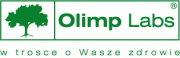 დისტრიბუტორი საქართველოში ფარმაცევტული კომპანია ეს კა იმპექსი ქ.თბილისი წყნეთის ქუჩა 2ა ,ტელ.:(995 32) 225 22 24შემადგენლობა½ (ნახევარი) ტაბლეტი1 ტაბლეტივიტამინი D (D3)50 მკგ (2000 ს.ე.) (1000%**)100 მკგ (4000 ს.ე.) (2000%**)